Personal InformationDream InformationPlease describe in detail your Dream: (For additional space use back of form)Emergency or Next of Kin Contact InformationSeniors Are Special TooPO Box 40965Raleigh, NC 27629800.410.7641email: sast@seniorsarespecialtoo.orgwebsite: www.seniorsarespecialtoo.org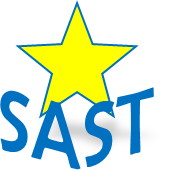 Dream Assistance FormFull Name:Address:Street AddressApartment/Unit #CityStateZIP CodeHome Phone:        Cell Phone:EmailBirth Year:     Marital Status:Any Special Circumstances?Additional Comments:Full Name:Address:Street AddressApartment/Unit #CityStateZIP CodeHome Phone:        Cell Phone:Relationship: